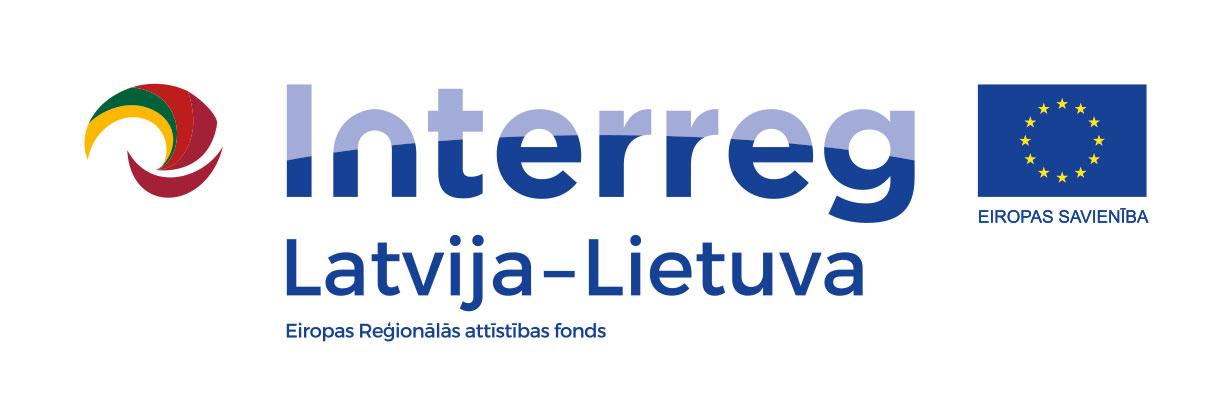 Apstiprināts studiju virziena „Ražošana un pārstrāde”  10.01.2018.  sēdē, Protokols Nr.2Studiju programma: Ražošanas loģistikaStudiju kursa nosaukums – Pārtikas produktu prečzinība FOOD COMMODITY SCIENCERAIS piešķirtais studiju kursa kods: Zinātnes nozare: Zinātnes apakšnozare:Kredītpunkti: 2ECTS kredītpunkti : 3Kopējais stundu skaits: 80 Lekciju skaits stundās: 6 Semināru, praktisko darbu stundu skaits: 26 Kursa izstrādātājs: M.soc.sc. Lektore Inese SilickaKursa anotācija: Kurss sniedz zināšanas par prārtikas produktu pečzinības  priekšmeta saturu un uzdevumiem, pārtikas preču klasifikācijas un kvalitātes noteikšanas principiem, sniedz zināšanas par pamatuzturvielām , pārtikas produktu uzturvērtību un apstākļiem, kas to paaugstina vai pazemina  to izmaiņām pārstrādes, uzglabāšanas un transportēšanas laikā, ieguves tehnoloģijām. Studiju kursā tiek sniegtas zināšanas  galvenokārt  par tiem pārtikas produktiem, kas tiek lietoti kā izejvielas pārtikas produkcijas ražošanā .Studiju kurss tiek apgūts, izmantojot uz problēmu balstītas mācīšanās elementus, kas sastāv no sešiem posmiem: pieredze, problēma, hipotēze, pārbaude ,secinājumi un pašvērtējums. Studentam studiju kursa ietvaros  risināšanai   tiks piedāvāta praktiska problēma , kas saistīta ar kādu  esošu vai jaunu pārtikas produktu ražošanu ,tā virzīšanu un pārdošanu tirgū, tikai izsakot  pieņēmumus , kas  pārbaudes ceļā studentam  ļaus izdarīt secinājumus. Pētnieciskās darbības rezultātā students iegūst personīgi nozīmīgas zināšanas, attīsta  radošu domāšanu, veido savu  un komandas pašnovērtējumu, kā arī pozitīvu attieksmi .Kursa mērķis: Sniegt zināšanas par pārtikas precēm, to lietošanas īpašībām, izmaiņām pārstrādes, uzglabāšanas un transportēšanas laikā, ieguves tehnoloģijām, kvalitātes līmeņiem. Studenti gūst prasmes pazīt un izvērtēt preces – to drošumu un kvalitātes līmeni, kā arī zina pārtikas preču izvietošana principus tirdzniecības vietās(veikalos, noliktavās ,iekārtās, plauktos). Prot veidot preču sortimentu  un organizēt to izkārtošanu tirdzniecības iekārtās. Zina pārtikas preču  pārdošanas noteikumus. Studiju programmas rezultāti un studiju kursa rezultāti: Studiju kursa plānsProblēmiskās mācīšanās metodes pielietojums studiju kursā.  Studiju kursa un studentu integrācijas secība.Novērtēšanas sistēma.Novērtēšanas metodes, kritēriji un atsauksmesLiteratūraPasniedzējs: Lektore , M.soc.sc. Inese Silicka    Projekts “Nodarbinātības kompetenču uzlabošana pārdošanas laboratorijās/ SalesLabs” Nr. LLI-184. tiek īstenots ar Interreg V-A Latvijas – Lietuvas programmas 2014-2020 atbalstu, Rēzeknes Tehnoloģiju akadēmijā. Kopējās projekta izmaksas ir 524 866,73 EUR. Projekta līdzfinansējums no Eiropas Reģionālās attīstības fonda ir 447 223.32 EUR”Šis kursa apraksts ir sagatavots ar Eiropas Savienības finansiālo atbalstu. Par šī dokumenta saturu pilnībā atbild Rēzeknes Tehnoloģiju akadēmija, un tas nekādos apstākļos nav uzskatāms par Eiropas Savienības oficiālo nostāju.Studiju programmas studiju rezultātiStudiju kursa rezultātiSpēj atlasīt nepieciešamo informāciju un izmantot to loģistikas problēmu risināšanai savas kompetences ietvaros, izmantojot informācijas tehnoloģijasProfesionālo terminu zināšanas izpratnes līmenī valsts valodā un vismaz divās svešvalodāsSpēj parādīt  pārtikas produktu prečzinības teorētisko pamatu, likumsakarību izpratni.Spēj un prot raksturot preču grupas , sistematizēt un analizēt preču īpašības , to izmaiņas. Prot pieņemt lēmumus un risināt problēmas  pārtikas produktu ražošanas loģistikas jomā.Spēj izvēlēties pārtikas produktu iepakojuma veidu to iesaiņošanai , piegādei , veidot saliktās kravas, pieņemt lēmumu par kravas izvietošanu transporta līdzeklī, ņemot vērā normatīvo aktu prasībasSpēj sadarboties ar vietējiem,starptautiskajiem piegādātājiem, klientiem un citu nodaļu speciālistiem, kā arī spēj izvēlēties pakalpojuma sniegšanai piemērotāko transporta veidu, transportlīdzekļa veidu vai to kombinācijuSpēj formulēt ,analītiski aprakstīt informāciju, problēmas un sniegt risinājumus preču ražošanā , iesaiņošanā , transportēšanā, uzglabāšanā un tirdzniecībā . Spēj argumentēti diskutēt  ar šīs jomas speciālistiem un citiem interesentiemSpēj uzņemties atbildību par savas profesionālās darbības rezultātiemSpēj  virzīt savu padoto tālāko izglītību un profesionālo pilnveidi. Parādīt zinātnisku pieeju problēmu risināšanā. Uzņemties atbildību un iniciatīvu veicot darbu komandā.Zināšanas un prasmes preču un pakalpojumu iepirkumu, pasūtījumu pieņemšanu , plānošanu un organizēšanu Zināšanas un prasmes par  veikala, noliktavas darba organizēšanuZina  pārtikas preču izvietošana principus tirdzniecības vietās(veikalos, iekārtās, plauktos) un  prot veidot preču sortimentu veikalā , noliktavā. Zina pārtikas preču grupu pārdošanas noteikumi .Zināšanas  un prasme krājumu vadīšanu, modelēšanu; zināšanas pārtikas preču piegādes ķēdem un izplatīšanas sistēmam.Zināšanas lietošans līmenī par iepakojuma atbilstību normatīvo dokumentu prasībāmZina prasības pārtikas produktu taras un iesaiņojuma veidu marķējumam. Zina pārtikas produktu kvalitāti veidojošos faktorus. Prot aprēķināt uzturvērtību pārtikas produktiem. Galveno tēmu nosaukumsAkadēmisko stundu struktūraAkadēmisko stundu struktūraAkadēmisko stundu struktūraAkadēmisko stundu struktūraAkadēmisko stundu struktūraKopāGalveno tēmu nosaukumsTeorētis-kās lekcijasProblēmiskās mācīšanās semināriKonsultācijasDarba grupas Patstāvī-gais darbsKopā1.Prečzinības priekšmets, saturs un saistība ar citām zinātnēm, galvenās prečzinības kategorijas. Pārtikas preču kategorijas. Pārtikas preču klasifikācija. Preču kvalitāte. Faktori, kas ietekmē preču kvalitāti. Preču lietošanas īpašības un rādītāji.1662.Pārtikas preču izvietošana principi tirdzniecības vietās(veikalos, iekārtās, plauktos). Preču sortimenta veidošana veikalā Preču izkārtojuma veidi tirdzniecības iekārtās  Jauna produkta izvietošanas īpatnības. Atsevišķo preču grupu pārdošanas noteikumi .11683. Pārtikas preču īpašības un iesaiņošanas materiālu raksturojums. Preces ārējais izskats un iesaiņojuma funkcijas. Prasības marķējumam un uzturvērtības aprēķināšana pārtikas produktiem. Iesaiņojuma marķējums un svītru kods .Taras un iesaiņojuma veidu raksturojums11684.Pārtikas preču konservēšanas metodes- priekšrocības un trūkumi.Pārtikas piedevas un uztura bagātinātāji, ietekme uz cilvēka veselību. Ģenētiski modificētā pārtika.1235. Kvalitatīvas piena produkcijas iegūšanas pamatnosacījumi. Piena kvalitāti veidojošie faktori. Piena pirmsapstrāde. Piena produkti. Sieri- klasifikācija un raksturojums. Īss ražošanas apskats. Iespējamie defekti, cēloņi un novēršanas iespējas.112486.Gaļas un gaļas produktu raksturojums. Uzturvērtība. Īpašības. Izmaiņas uzglabāšanas laikā. Uzglabāšana un iesaiņošana.1126107.Zivis un zivju produktu raksturojums. Uzturvērtība. Īpašības. Izmaiņas uzglabāšanas laikā. Uzglabāšana un iesaiņošana12478. Graudu kultūras raksturojums- fizikālās īpašības un ķīmiskais sastāvs. Maizes graudu raksturojums Graudi un graudu preces. Prasības kvalitātei. Uzglabāšanas un traksportēšanas nosacījumi.Vietējie graudu pārstrādes  produkti.112489. Konditorejas izstrādājumi. Vispārīgs raksturojums- veidi, īpašības, izmaiņas uzglabāšanā, iespējamie defekti. Ciete, cukurs, medus.124710.Taukvielas. Augu eļļās un kausētie dzīvnieku tauki. Margarīns. Uzglabāšanas , transportēšanas noteikumi. Iespējamie defekti un novēršanas iespējas.124711.Augļi un dārzeņi. Klasifikācija. īpašības, uzturvērtība. Slimības. Uzglabāšanas režīmi un noteikumi. Zudumi, to cēloņi, novēršanas iespējas. Garšas preces. Klasifikācija. īpašības, uzturvērtība1247Kopā:457164880PamatprincipsPamatprincipsPriekšmets tiek apgūts, izmantojot uz problēmu balstītas mācīšanās elementus: (1) definēta vispārējas prārtikas produktu pečzinības  priekšmeta saturu un uzdevumus, pārtikas preču klasifikācijas un kvalitātes noteikšanas principus, pārtikas produktu uzturvērtību un apstākļiem, kas to paaugstina vai pazemina  to izmaiņām pārstrādes, uzglabāšanas un transportēšanas laikā, ieguves tehnoloģijām problēma tiek izvēlēta par studiju priekšmeta pamatu; (2) problēma tiek analizēta, izmantojot projekta metodi kā mācību aktivitāti; (3) projekta aktivitāte tiek plānota kā darbību virkne, kas aptver esošo un trūktošo zināšanu trūkumu, problēmu analīzes jautājumu formulēšanu un atbilžu atrašanu, integrējot teorētisko avotu pētījumus un praktisko situāciju analīzi, konkrēta produkta sagatavošanu un prezentāciju (problēmu analīzes ziņojumu); (4) problēmas analīze tiek veikta nelielā, līdz 5 cilvēkiem lielā grupā, pielietojot saziņas un sadarbības mācību metodes; (5) studentu mācīšanās pasākumus mērķtiecīgi atbalsta docētājs, savlaicīgi sniedzot atgriezenisko saiti un konsultācijas par konkrēto tēmu; (6) grupu un individuālais mācību progress tiek sistemātiski (paš-) novērtēts un pārdomāts.Pārtikas produktu prečzinības  studiju kurss(3 ECTS kredītpunkti) tiek apgūts intensīvi: 15 dienas. Studiju kurss sastāv no divām daļām: teorētiskās lekcijas (4 akadēmiskās stundas) un praktiskās nodarbības (28 akadēmiskās stundas), kuru laikā studenti mācās nelielās grupās, analizējot pārtikas produktu prečzinības problēmas. Lekcijas un praktiskās nodarbības notiek atbilstoši RTA administrācijas izstrādātajam un apstiprinātajam grafikam. Studentu piedalīšanās praktiskajās nodarbībās ir obligāta.Priekšmets tiek apgūts, izmantojot uz problēmu balstītas mācīšanās elementus: (1) definēta vispārējas prārtikas produktu pečzinības  priekšmeta saturu un uzdevumus, pārtikas preču klasifikācijas un kvalitātes noteikšanas principus, pārtikas produktu uzturvērtību un apstākļiem, kas to paaugstina vai pazemina  to izmaiņām pārstrādes, uzglabāšanas un transportēšanas laikā, ieguves tehnoloģijām problēma tiek izvēlēta par studiju priekšmeta pamatu; (2) problēma tiek analizēta, izmantojot projekta metodi kā mācību aktivitāti; (3) projekta aktivitāte tiek plānota kā darbību virkne, kas aptver esošo un trūktošo zināšanu trūkumu, problēmu analīzes jautājumu formulēšanu un atbilžu atrašanu, integrējot teorētisko avotu pētījumus un praktisko situāciju analīzi, konkrēta produkta sagatavošanu un prezentāciju (problēmu analīzes ziņojumu); (4) problēmas analīze tiek veikta nelielā, līdz 5 cilvēkiem lielā grupā, pielietojot saziņas un sadarbības mācību metodes; (5) studentu mācīšanās pasākumus mērķtiecīgi atbalsta docētājs, savlaicīgi sniedzot atgriezenisko saiti un konsultācijas par konkrēto tēmu; (6) grupu un individuālais mācību progress tiek sistemātiski (paš-) novērtēts un pārdomāts.Pārtikas produktu prečzinības  studiju kurss(3 ECTS kredītpunkti) tiek apgūts intensīvi: 15 dienas. Studiju kurss sastāv no divām daļām: teorētiskās lekcijas (4 akadēmiskās stundas) un praktiskās nodarbības (28 akadēmiskās stundas), kuru laikā studenti mācās nelielās grupās, analizējot pārtikas produktu prečzinības problēmas. Lekcijas un praktiskās nodarbības notiek atbilstoši RTA administrācijas izstrādātajam un apstiprinātajam grafikam. Studentu piedalīšanās praktiskajās nodarbībās ir obligāta.Darba slodzes veidsAprakstsTeorētiskās  lekcijasLai studenti  šo uzdevumu veiktu, viņiem jāizpēta  pārtikas produktu prečzinības teorētiskās atziņas , tie jāsalīdzina un jāsaskata to kopīgās iezīmes, formulējot konkrētas pazīmes.Rezultāts: studenti patstāvīgā izziņas darbībā ir nonākuši pie subjektīvi jaunām zināšanām un atziņām par pārtikas produktu pečzinības teorētisko pamatu, likumsakarību izpratni un guvuši priekšstatu par to izpausmi atšķirīgu zinātņu nozaru tekstos.Rezultāta pārbaudes formas:1. Studenti  pašu formulētās  un gūtās atziņas salīdzina ar kādu autoritatīvu avotu (piemēram, ar mācību grāmatā vai zinātniskā monogrāfijā publicēto).2.Debates. Lai studenti  šo uzdevumu veiktu, viņiem jāizpēta  pārtikas produktu prečzinības teorētiskās atziņas , tie jāsalīdzina un jāsaskata to kopīgās iezīmes, formulējot konkrētas pazīmes un tad tiek sadalītas lomas(moderators , oratori , oponenti u.t.t)un notiek debates ,kur beigās tiek pieņemta kopēja rezolūcija.( viedoklis )3.Tests.Lekcijām ir studiju kursa ievada, konsultējoša, rezumējoša un izvērtējoša funkcija.Problēmiskās mācīšanās  semināriApgūstot pārtikas produktu prečzinības kursu un demonstrējot apgūtās teorētiskās zināšanas (tiek veikts pārbaudes darbs : tests/debates), studenti turpina mācības, veicot situāciju izpēte, situāciju analīze : studentiem tiek dota problēmjautājums (problēmu analīzi.), kas saistīts ar pārtikas produkta kvalitatīvajiem rādītājiem. Studenti  brauc/iet mācību ekskursijā uz pārtikas pārstrādes uzņēmumiem/mājražotājiem iepazīstas ar pārtikas  produkta ražošanas procesu . Intervē uzņēmējus/ speciālistus, uzklausa viedokļus(veicot intervijas kontentanalīzi / “prāta vētras” metodi). Pēta jaunākās atziņās . Piedalās degustējamo paraugu noņemšanā un izstrādā kritērijus organoleptiskajiem rādītājiem. Katrai studentu grupai tiek dota ar pārtikas produktu priekšmetu saistītā problēma, kas ietver pārtikas pārstrādes  uzņēmuma līmeni. Analizējot problēmu, studenti aktīvi mācās un apgūst vispārējās kvalitātes vadības tēmas uzņēmumā/organizācijā. Studenti paši plāno un organizē studijas un mācības grupā, problēmu analīze notiek praktisko nodarbību laikā, kuras nepārtrauc teorētiskās lekcijas, turklāt problēmu analīzei tiek dota vairāk nekā puse no patstāvīgā darba laika. Problēmu analīze nelielā grupā tiek veikta pēc noteiktas problēmu analīzes loģikas, kas sastāv no secīgiem soļiem/posmiem. Visus posmus uzrauga pasniedzējs, praktiskajās nodarbībās un konsultācijās studentiem tiek nodrošināts metodiskais un organizatoriskais atbalsts. Problēmu analīzes laikā tiek pielietots lektora formatīvais novērtējums, kā arī grupas mācību rezultātu un pašnovērtējuma uzraudzība. Problēmas analīzes rezultāti tiek apkopoti grupas problēmu analīzes ziņojumā un publiskoti. Grupas darbs beidzas ar grupas rezultātu novērtējumu, pamatojoties uz noteiktiem kritērijiem. Risinot problēmu grupā, individuālie mācību rezultāti tiek reģistrēti, veidojot personīgo mācību sasniegumu portfeli, iepazīstinot ar to un aizstāvot to eksāmena laikā. KonsultācijasStudentiem tiek piedāvātas individuālas un grupu konsultācijas (7 akadēmiskās stundas), kuru laikā studentiem tiek sniegts gan individuālais, gan grupu atbalsts. Tiek piedāvātas individuālas konsultācijas par vispārējas pārtikas produktu prečzinības jēdziena personīgās kartes izveidi (1 akadēmiskās stundas) un mācību sasniegumu portfeļa veidošanu (1 akadēmiskās stundas).Grupu konsultācijas palīdz studentiem identificēt apgūtās un trūkstošās zināšanas problēmu analīzei (2 akadēmiskās stundas), sastādīt grupu plānu problēmu analīzes vai mācību projektam un mainīt to (2 akadēmiskās stundas), un sagatavot galīgo problēmu analīzes ziņojumu un prezentāciju (2 akadēmiskās stundas).Patstāvīgais darbsPatstāvīgais darbs (80 akadēmiskās stundas) ir iedalīts individuālajā (48 akadēmiskās stundas) un grupu (32 akadēmiskās stundas) darbā. Individuālais darbs ietver lekciju materiālu un citu avotu izpēti, sastādot personīgo  pārtikas produktu prečzinības jēdziena karti, kā arī veidojot mācību sasniegumu portfeli, kuru prezentē un aizstāv eksāmena laikā.Patstāvīgo grupu darbu, pēc grupas kopīgas vienošanās, var organizēt kā individuālu, strādājot pa pāriem vai kopā ar visu grupu. Tā gaitā tiek veikts grupas uzdevums (-i) un notiek sagatavošanās kopīgajām praktiskajām nodarbībām.Gatavošanās un uzsākšana Pārtikas produktu prečzinības  priekšmets (3 ECTS kredītpunkti) tiek apgūts intensīvi: 15 dienas. Priekšmeta studijas sastāv no divām daļām: teorētiskās lekcijas (4 akadēmiskās stundas) un praktiskās nodarbības (28 akadēmiskās stundas), kuru laikā studenti mācās nelielās grupās, analizējot vispārējās  pārtikas produktu prečzinības problēmu. Piedalīšanās lekcijās, kurās tiek apspriesta un kritiski izvērtēta docētāja sniegtā informācija. Neatkarīga avotu izpēte, vispārējās kvalitātes vadības jēdziena personīgās kartes izveide, sagatavošanās pārbaudes darbiemGrupu darbs problēmiskās mācīšanās seminārosKatrai studentu grupai tiek dota  pārtikas produktu  prečzinības problēma, kas ietver uzņēmuma/organizācijas līmeni. Analizējot problēmu, studenti aktīvi mācās un apgūst vispārējās kvalitātes vadības tēmas uzņēmumā/organizācijā. Studenti paši plāno un organizē studijas un mācības grupā, problēmu analīze notiek praktisko nodarbību laikā, kuras nepārtrauc teorētiskās lekcijas, turklāt problēmu analīzei tiek dota vairāk nekā puse no patstāvīgā darba laika. Problēmu analīzes plāna/studiju projekta sagatavošana un īstenošana, kurā ietverti formulētie jautājumi un problēmu analīzes uzdevumi, aplēses, meklējamie informācijas avoti, katra grupas dalībnieka analīzes posmi un pienākumi.  Informācijas avotu meklēšana problēmas analizēšanai, to izvēle un izpēte. Mācīšanās, izmantojot saziņu un sadarbību.  Problēmas analīzes ziņojuma un prezentācijas sagatavošana. Publiska ziņojuma aizstāvēšana. Kopīgo mācību rezultātu pašnovērtējumsIndividuāls patstāvīgais darbsPersonīgā mācību sasniegumu portfeļa veidošana . Portfelis ir pārdomu kolekcija par veiktajiem individuālajiem uzdevumiem, faktu pētījumiem, individuālajiem mācību sasniegumiem un pieredzi, kas ļauj studentam demonstrēt priekšmeta izpratnes dziļumu. Portfeļa struktūra un apjoms tiek apspriesti pirmajā praktiskajā sesijā. Eksāmena laikā students prezentē un aizstāv savu portfeli. Individuālo rezultātu pašnovērtējums.Darba grupas Problēmu analīze nelielā grupā tiek veikta pēc noteiktas problēmu analīzes loģikas vai tiek veikts mācību eksperiments laboratorijās, kas sastāv no secīgiem soļiem/posmiem. Visus posmus uzrauga pasniedzējs, praktiskajās nodarbībās un konsultācijās studentiem tiek nodrošināts metodiskais un organizatoriskais atbalsts. Problēmu analīzes laikā tiek pielietots docētāja formatīvais novērtējums, kā arī grupas mācību rezultātu un pašnovērtējuma uzraudzība. Problēmas analīzes rezultāti tiek apkopoti grupas problēmu analīzes ziņojumā un publiskoti. Grupas darbs beidzas ar grupas rezultātu novērtējumu, pamatojoties uz noteiktiem kritērijiem. Risinot problēmu grupā, individuālie mācību rezultāti tiek reģistrēti, veidojot personīgo mācību sasniegumu portfeli, iepazīstinot ar to un aizstāvot to eksāmena laikā. Studentu sasniegumu un progresa galvenie principi. Pārtikas produktu prečzinības mācību rezultātu novērtēšanai tiek izmantots uz kritērijiem balstīts novērtējums un kumulatīvās novērtēšanas sistēmas. Visu sasniegumu (progresa) novērtējumiem (personīgo zināšanu pārbaudei, grupu problēmu analīzei un prezentācijai, personīgajam mācību sasniegumu portfelim un tā prezentācijai) jābūt pozitīviem. Ja viens vai vairāki vērtējumi ir negatīvi, tad arī galīgā atzīme ir negatīva.Studiju laikā tiek izmantotas šādas vērtēšanas stratēģijas:Neformāla vērtēšana sastāv no pasniedzēja diagnostiskiem un formatīviem verbāliem vērtējumiem un studenta pašnovērtējuma. Diagnostiska novērtēšana palīdz identificēt studentu zināšanu un prasmju līmeni mācību priekšmeta sākumā un risinot problēmas grupā.Formatīva novērtējuma mērķis ir noteikt studentu progresu (gan individuālo, gan grupas), pielāgot mācību procesu un norādīt turpmākos problēmu analīzes virzienus. Studentu pašnovērtējums tiek veikts, izmantojot individuālu un grupu refleksiju. Individuālā pašnovērtējuma mērķis ir novērtēt personīgo mācību progresu, pielāgot studiju plānus un izveidot mācību sasniegumu mapi. Grupas refleksija ļauj novērtēt kopējo studiju progresu, noteikt katra grupas dalībnieka ieguldījumu sasniegtajā rezultātā un pielāgot grupas mācību procesu.Kopvērtējums atspoguļo mācību sasniegumu līmeni un balstās uz vērtēšanas kritēriju sistēmu, ko apspriež, sākot apgūt mācību priekšmetu. Uz kritērijiem balstīts novērtējums tiek izmantots, lai novērtētu testu, problēmu analīzes procesu un ziņojumu, kā arī personīgo mācību sasniegumu portfeli.Novērtēšanas procesa dalībnieki, viņu lomas un funkcijasNovērtēšanas procesa dalībnieki, viņu lomas un funkcijasDalīgniekiAprakstsPasniedzējsMainās pasniedzēja loma, tas kļūst par mentoru/novērotāju. studentu mācīšanās pasākumus mērķtiecīgi atbalsta docētājs, savlaicīgi sniedzot atgriezenisko saiti un konsultācijas par konkrēto tēmu.Students (komandas dalīgnieki)Studenti paši plāno un organizē studijas un mācības grupā, problēmu analīze notiek praktisko nodarbību laikā, kuras nepārtrauc teorētiskās lekcijas, turklāt problēmu analīzei tiek dota vairāk nekā puse no patstāvīgā darba laika.Novērtēšanas elementiNovērtēšanas elementiNovērtēšanas elementiNovērtēšanas elementiKompetenču grupas Kompetenču grupas Novērtēšanas formas un tipiNovērtējuma vērtība,%Teorētiskās zināšanas un sapratneTeorētiskās zināšanas un sapratneIzpratne par priekšmeta zināšanām tiek pārbaudīta, izmantojot slēgta tipa pārbaudes.20%Profesionālās kompetences, praktiskās iemaņas un prasmesMācību sasniegumu portfelisTiek vērtēts individuālais mācību sasniegumu portfelis. Portfelis ir pārdomu kolekcija par veiktajiem individuālajiem uzdevumiem, faktu pētījumiem, individuālajiem mācību sasniegumiem un pieredzi, kas ļauj studentam demonstrēt priekšmeta izpratnes dziļumu. Portfeļa struktūra un apjoms tiek apspriesti pirmajā praktiskajā sesijā. Eksāmena laikā students prezentē un aizstāv savu portfeli.40%Profesionālās kompetences, praktiskās iemaņas un prasmesProblēmu analīzes prezentācijaProcesa kvalitāte un konkrētas problēmas analīzes rezultāts tiek novērtēti saskaņā ar kritērijiem. Uzmanība tiek pievērsta problēmas analīzes mērķtiecībai, visaptveramībai un konsekvencei, teorētisko zināšanu un faktiskās kvalitātes vadības prakses saikņu noteikšanai atbilstoši teorētisko un empīrisko pētījumu rezultātiem. Problēmu analīzes ziņojuma apjoms nedrīkst pārsniegt 20 lappuses, pielikumu apjoms ir neierobežots. Tiek vērtēta arī ziņojuma prezentācija; tās ilgums nedrīkst pārsniegt 15 minūtes. Problēmas analīzes rezultāti tiek vērtēti ar kopēju atzīmi, kuru studenti sadala savā starpā saskaņā ar individuālā ieguldījuma noteikšanas kritērijiem un grupas pašnovērtējuma par mācību sasniegumiem: atsevišķu grupas dalībnieku rezultāti var atšķirties no kopējās atzīmes.40%                                                                                                                             Kopā                                                                                                                             Kopā                                                                                                                             Kopā100Studiju rezultātu novērtēšanas objektsStudiju rezultātu novērtēšanas objektsVērtēšanas kritēriji un atsauksmesZināšanu izpratne un apgūšana10-0Pārbaudes darbs ( tests) tiek vērtēts 10 punktu sistēmā. Atzīme ir atkarīga no pareizo atbilžu skaita. Katra pareizā atbilde dod 0.25 atzīmi. Lai saņemtu minimālo pozitīvo vērtējumu, nepieciešams atbildēt pareizi uz 20 jautājumiem no 40.	Problēmiskās mācīšanās grupas  sasniegumu vērtēšana	Problēmiskās mācīšanās grupas  sasniegumu vērtēšana	Problēmiskās mācīšanās grupas  sasniegumu vērtēšanaAnalīzes process10-9Grupa spēj patstāvīgi formulēt hipotēzes problēmas būtības identificēšanai, veikt gan teorētiskos, gan empīriskos pētījumus, lai tās apstiprinātu/noraidītu, izvēlēties piemērotus informācijas avotus, ņemot vērā mācību mērķus.Grupa pastāvīgi sadala problēmu nozīmīgās daļās, identificē un definē kritiskos analīzes aspektus, mērķtiecīgi atgriežas pie problēmas formulējuma, un pielāgo analīzes mērķus.Grupa pastāvīgi uzdod jautājumus un meklē atbildes, kritiski novērtē analīzes rezultātus, maina pētniecības stratēģijas un, ja nepieciešams, izvēlas jaunas metodes.8-7Grupa spēj formulēt hipotēzes ar pasniedzēja palīdzību, lai identificētu problēmas būtību, plānot gan teorētiskos, gan empīriskos pētījumus, lai tos apstiprinātu/noraidītu, un izvēlēties piemērotus informācijas avotus.Grupa pastāvīgi sadala problēmu nozīmīgās daļās, identificē un definē kritiskos analīzes aspektus, mērķtiecīgi atgriežas pie problēmas formulējuma, un pielāgo analīzes mērķus.Konsultējies ar pasniedzēju, grupa izvirza jautājumus un meklē atbildes, kritiski novērtē analīzes rezultātus, maina pētniecības stratēģijas un, ja nepieciešams, izvēlas citas metodes.6-5Grupa nespēj formulēt hipotēzes problēmas būtības identificēšanai, izvēlas pasniedzēja formulētās hipotēzes, veic tikai teorētiskus pētījumus, lai apstiprinātu/noraidītu hipotēzes. Tā analizē tikai dotos informācijas avotus. Grupa strādā tikai ar problēmas sākotnējo formulējumu, nespēj novērtēt analīzes starpposma rezultātus, neizmanto iespējas pielietot dažādas pētniecības stratēģijas un metodes.Zināšanu veidošana 10-9Grupa spēj patstāvīgi atpazīt teorētiskos jēdzienus problēmas formulējumā un vajadzību pēc trūkstošajām zināšanām un kompetencēm. Informācijas meklēšana analīzei veido plašu un vispusīgu zināšanu bāzi par visiem problēmas aspektiem. Tā pastāvīgi izvirza un uzdod jautājumus. Grupas kolektīvajā mācību procesā dominē padziļināta pieeja, galvenā uzmanība tiek pievērsta izpratnei, nevis iegaumēšanai. Grupa patstāvīgi atrod zināšanas, pilnveido jēdzienus un kompetences, kas ļauj efektīvi rīkoties un risināt problēmsituācijas , ar kurām var saskarties nākotnē.Zināšanu veidošana 8-7Grupa spēj atpazīt teorētiskos jēdzienus problēmas formulējumā, noteikt vajadzību pēc trūkstošajām zināšanām un kompetencēm un dara to diezgan patstāvīgi. Informācijas meklēšana analīzei veido plašu un vispusīgu zināšanu bāzi par visiem problēmas aspektiem. Grupa izvirza un uzdod jautājumus, atrod zināšanas diezgan neatkarīgi, apgūst jēdzienus un kompetences, kas ļauj efektīvi rīkoties un risināt problēmsituācijas, ar kurām var saskarties nākotnē.Zināšanu veidošana 6-5Grupa nespēj atpazīt teorētiskos jēdzienus problēmas formulējumā un noteikt vajadzību pēc trūkstošām zināšanām un kompetencēm bez pasniedzēja palīdzības. Informācijas meklēšana veido fragmentāru zināšanu bāzi. Grupa izvirza un uzdod jautājumus tikai pasniedzēja mudināta, ne vienmēr atrod informāciju un pilnveido jēdzienus un prasmes, kas ļauj efektīvi rīkoties un risināt problēmsituācijas, ar kurām var saskarties nākotnē.Grupas darba organizācija10-9Grupa atbildīgi un radoši plāno un organizē kolektīvo darbu, gatavojas praktiskajām nodarbībām un konsultācijām, dokumentē problēmas analīzes gaitu, visi grupas dalībnieki piedalās visās praktiskajās nodarbībās, grupā dominē tikai pozitīva savstarpēja saikne un konstruktīva mācīšanās, konstruktīvs un pastāvīgs kontakts ar pasniedzēju.Grupas darba organizācija8-7Grupa pienācīgi plāno un organizē kolektīvo darbu, gatavojas praktiskajām nodarbībām un konsultācijām, dokumentē problēmas analīzes gaitu. Lielākā daļa no grupas dalībniekiem piedalās visās praktiskajās nodarbībās, grupas aktivitātēs dominē pozitīvas savstarpējās saiknes iezīmes, ir novērojami konstruktīvas mācīšanās elementi un kontakts ar pasniedzēju.Grupas darba organizācija6-5Grupa nav pietiekami atbildīga, plānojot un organizējot savu darbu, gatavojoties praktiskajām nodarbībām un konsultācijām, tikai fragmentāri dokumentē problēmas analīzes gaitu. Daļa grupas locekļu nepiedalās visās praktiskajās nodarbībās, grupas dalībnieki nespēj sadalīt pienākumus, mācīties kopā, viņi nesazinās ar pasniedzēju.Grupas darba pašnovērtējums10-9Grupai ir perfekta vai ļoti laba izpratne par to, kādas metodes un paņēmienus tā izmantoja un kāpēc, analizējot un interpretējot problēmu teorētisko modeļu izteiksmē. Tā objektīvi novērtē kopējos mācību rezultātus.Grupas darba pašnovērtējums8-7Grupai ir laba izpratne par to, kādas metodes un paņēmienus tā izmantoja, zina, kurus teorētiskos modeļus tā izmantoja analīzē, salīdzinoši objektīvi novērtē kopējos mācību rezultātus.Grupas darba pašnovērtējums6-5Grupa ir tikai daļēji spējīga atpazīt teorētiskos modeļus, nosaukt, kādas metodes un paņēmienus tā izmantoja uzdevumu veikšanā, un tā novērtē kopējus mācību rezultātus tikai daļēji objektīvi.Rezultātu prezentācija10-9Grupa spēj atbilstoši, konsekventi un pienācīgi prezentēt problēmas analīzes rezultātus, pilnīgi analizēt un interpretēt savākto materiālu, atbildēt uz pasniedzēja un kolēģu jautājumiem, sniedzot argumentus. Sagatavotais ziņojuma teksts atbilst visām akadēmiskā-informatīvā teksta prasībām.Rezultātu prezentācija8-7Grupa spēj atbilstoši un konsekventi prezentēt problēmas analīzes rezultātus, diezgan labi interpretē iesniegto informāciju. Spēj atbildēt uz lektora un kolēģu jautājumiem. Sagatavotais ziņojuma teksts atbilst akadēmiskā un informatīvā teksta prasībām, tomēr tajā var atrast dažas interpretācijas un nebūtiskas tehniskas kļūdas.Rezultātu prezentācija6-5Grupa spēj prezentēt problēmas analīzes rezultātus, taču tā slikti interpretē iesniegto informāciju, nevar atbildēt uz pasniedzēja un kolēģu jautājumiem. Sagatavotā ziņojuma teksts atbilst akadēmiski informatīvā teksta prasībām tikai daļēji, tajā ir atrodami būtiski priekšmetu, interpretācijas un tehniskā teksta sagatavošanas trūkumi.Individuālie mācību sasniegumiIndividuālie mācību sasniegumiIndividuālie mācību sasniegumiPriekšmeta zināšanas un kompetences10-9Students ir labi/ļoti labi apguvis priekšmeta teorijas un idejas, atpazīst un pielieto tās jaunu problēmu analīzei. Individuālajā mācīšanās procesā dominē neatkarīga mācīšanās.Priekšmeta zināšanas un kompetences8-7Students ir daļēji apguvis priekšmeta teorijas un idejas, atpazīst un pielieto tās jaunu problēmu analīzei. Individuālā mācīšanās tikai daļēji balstās uz neatkarīgu mācīšanos.Priekšmeta zināšanas un kompetences6-5Students zina dažas priekšmeta teorijas un idejas, tomēr viņš vāji var tos saistīt un pielietot jaunu problēmu analīzei. Mācās grupas kolēģu vai pasniedzēja uzraudzībā.Darbs grupā10-9Students ir harmonisks un atbildīgs grupas līderis, kas plāno un organizē grupas darbu, izrāda iniciatīvu pārstāvēt grupu, lieliski sazinās un sadarbojas ar kolēģiem.Darbs grupā8-7Students aktīvi piedalās grupas darbā, spēj uzņemties atbildību, pienācīgi pārstāv grupu, sazinās un sadarbojas ar kolēģiem, nav noslieces uz konfliktiem.Darbs grupā6-5Students pasīvi piedalās grupas darbā, ne vienmēr uzņemas atbildību par viņam uzticēto darbu, neizrāda iniciatīvu pārstāvēt grupu, ne vienmēr sadarbojas ar kolēģiem, ir nosliece uz konfliktiem.Pārdomas par mācību sasniegumiem 10-9Students ir teicami vai ļoti labi spējīgs apspriest savu mācīšanās pieredzi, pamanīt iegūtās kompetences un to trūkumu, pamatot, kā attīstījusies viena vai otra kompetence, var pilnīgi novērtēt uzdevumus, nosakot arī vājās puses.Pārdomas par mācību sasniegumiem 8-7Students spēj labi pārdomāt savu mācību pieredzi, pamanīt iegūtās kompetences un to trūkumu, spējīgs novērtēt paveiktos uzdevumus, nosaucot veiktā darba stiprās un vājās puses. Pārdomas par mācību sasniegumiem 6-5Students daļēji spēj pārdomāt savu mācību pieredzi, pamanīt mācību priekšmeta laikā iegūtās kompetences un to trūkumu, nespēj novērtēt paveiktos uzdevumus.Pamata atsaucesPamata atsaucesPamata atsaucesPamata atsaucesPamata atsaucesPamata atsaucesNr.Izdevuma gadsAutors un nosaukums IzdevniecībaIzmantotās lpp.Izmantotās lpp.2006Brūvere L.,Pārtikas produktu prečzinība, I un II daļa.Rīga:Turība255+219255+2192008Rozenbergs V. Uztura macība. Mācību grāmata PTF studentiem.Jelgava: LLU136 lpp.136 lpp.PapildditeratūraPapildditeratūraPapildditeratūraPapildditeratūraPapildditeratūraPapildditeratūraNr.Izdevuma gadsAutors un nosaukums IzdevniecībaIzdevniecībaIzmantotās lpp.2003Ozola I., Pārtikas piedevas.Rīga : SIA    „ Neo”Rīga : SIA    „ Neo”112.lpp2002Zariņš Z., Neimane L. Uztura mācība. 415 lpp.Rīga: Rasa ABCRīga: Rasa ABC415 lpp.